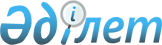 О переименовании улицы Чапаева на улицу Ракымжана КошкарбаеваСовместное постановление акимата города Приозерск от 30 ноября 2010 года N 22/5 и решение Приозерского городского маслихата Карагандинской области от 23 декабря 2010 года N 222/34. Зарегистрировано Управлением юстиции города Балхаша Карагандинской области 14 января 2011 года N 8-4-215

      В соответствии с Законом Республики Казахстан "О местном государственном управлении и самоуправлении в Республике Казахстан" от 23 января 2001 года, Законом Республики Казахстан "Об административно-территориальном устройстве Республики Казахстан" от 8 декабря 1993 года, на основании решения городской ономастической комиссии городской акимат ПОСТАНОВИЛ и городской маслихат РЕШИЛ:



      1. Переименовать улицу Чапаева на улицу Ракымжана Кошкарбаева.



      2. Контроль за исполнением данного совместного постановления и решения возложить на заместителя акима города Казиеву Б.А. и на постоянную комиссию городского маслихата по вопросам бюджета и социальной сферы.



      3. Настоящее совместное постановление и решение вводится в действие по истечении десяти календарных дней после дня их первого официального опубликования.      Аким города                                К. Смагулов      Председатель сессии 

      секретарь городского маслихата             Е. Омаров
					© 2012. РГП на ПХВ «Институт законодательства и правовой информации Республики Казахстан» Министерства юстиции Республики Казахстан
				